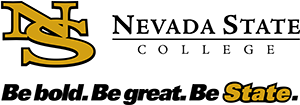 Nevada State CollegeInstitutional Equity & Title IX Grievance Form1/8/13Name:Name:Telephone:Street Address:Street Address:Email:Department, personnel/individual, or agency that directly caused grievance:Department, personnel/individual, or agency that directly caused grievance:Department, personnel/individual, or agency that directly caused grievance:Name: (indicate Mr., Ms., Mrs. Dr.)Affiliation:Affiliation:Department:Telephone:Telephone:Cause of Grievance based on:            Race               Color                Sex           Religion                   National Origin            Retaliation           Age               Disability                Other (specify)Date of incident: Earliest:  	 Latest:  	                Continuing ActionDate of incident: Earliest:  	 Latest:  	                Continuing ActionThe Particulars are: (if additional space is needed, attach to this form)The Particulars are: (if additional space is needed, attach to this form)The Particulars are: (if additional space is needed, attach to this form)Remedy or Corrective Actions: (if additional space is needed, attach to this form)Remedy or Corrective Actions: (if additional space is needed, attach to this form)Remedy or Corrective Actions: (if additional space is needed, attach to this form)Charging Parties Signature:Date of Complaint:Date of Complaint: